Tuesday 8th SeptemberDear Parent/ Carer, Secondary school applications are now open through the Hackney learning trust website below:https://education.hackney.gov.uk/content/secondary-how-to-apply?guidebook=189Please find attached open days for Hackney Secondary schools attached to this letter. It is really important that you go and visit the schools before making your final decision. The deadline is the 23rd October 2020.All parents will be required to meet with Siddique throughout October to answer any questions about secondary schools, help you apply and to ensure applications have been made successfully. Kind regards,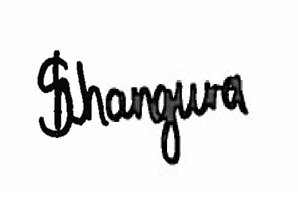 Sheena KhanguraDeputy Head